Uchwała Nr                     
Rady Miejskiej w Łodziz dnia                      2022 r.w sprawie przystąpienia do sporządzenia zmiany miejscowego planu zagospodarowania przestrzennego dla części obszaru miasta Łodzi, położonej na terenie osiedla Stoki, w rejonie ulic: Telefonicznej, Giewont, Rysy, Dębowskiego, Hyrnej i Pomorskiej, do terenu kolejowego.Na podstawie art. 18 ust. 2 pkt 15 ustawy z dnia 8 marca 1990 r. o samorządzie gminnym (Dz. U. z 2022 r. poz. 559, 583, 1005 i 1079) w związku z art. 14 ust. 1 i art. 27 ustawy z dnia 27 marca 2003 r. o planowaniu i zagospodarowaniu przestrzennym (Dz. U. z 2022 r. poz. 503), Rada Miejska w Łodziuchwala, co następuje:§ 1. Przystępuje się do sporządzenia zmiany miejscowego planu zagospodarowania przestrzennego dla części obszaru miasta Łodzi, położonej na terenie osiedla Stoki, w rejonie ulic: Telefonicznej, Giewont, Rysy, Dębowskiego, Hyrnej i Pomorskiej, do terenu kolejowego, uchwalonego uchwałą Nr LXVIII/1471/13 Rady Miejskiej w Łodzi z dnia 11 września 2013 r. (Dz. Urz. Woj. Łódzkiego poz. 4581), zwanej dalej zmianą planu.§ 2. Granice obszaru objętego projektem zmiany planu zostały oznaczone na rysunku stanowiącym załącznik do niniejszej uchwały.§ 3. Przedmiotem zmiany planu jest modyfikacja ustaleń w zakresie wysokości budynków w terenach 13.MW i 14.MW.§ 4. Wykonanie uchwały powierza się Prezydentowi Miasta Łodzi.§ 5. Uchwała wchodzi w życie z dniem podjęcia.Projektodawcą jestPrezydent Miasta ŁodziZałącznik
do uchwały Nr
Rady Miejskiej w Łodzi
z dnia                   2022 r.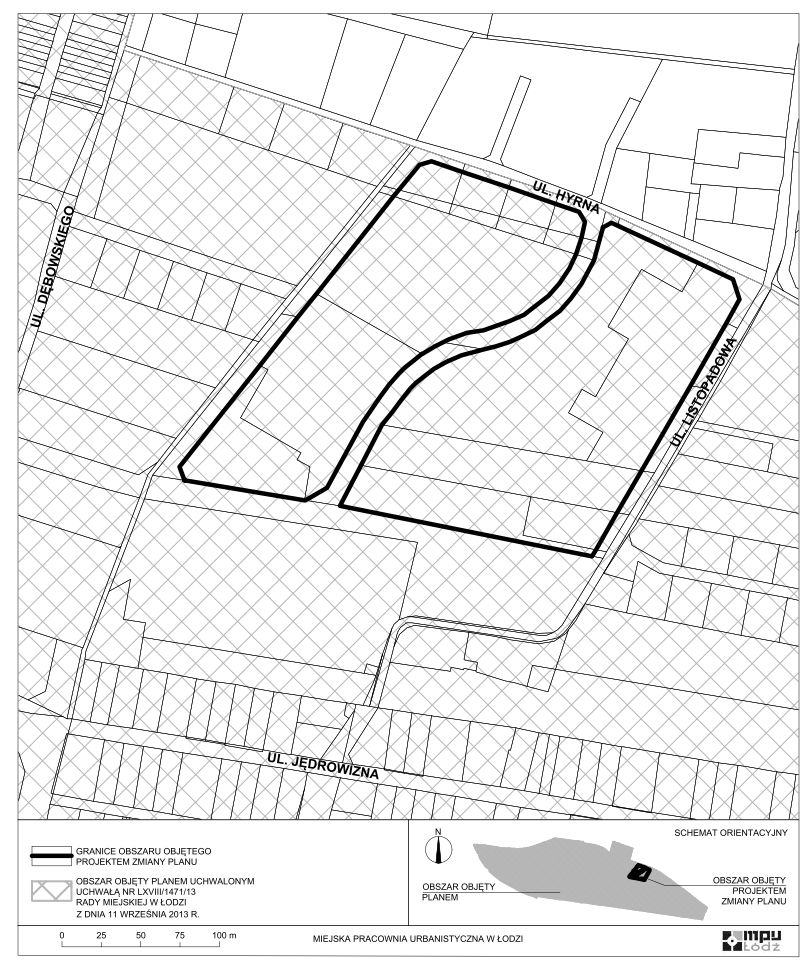 Uzasadnieniedo projektu uchwały w sprawie przystąpienia do sporządzenia zmiany miejscowego planu zagospodarowania przestrzennego dla części obszaru miasta Łodzi, położonej na terenie osiedla Stoki, w rejonie ulic: Telefonicznej, Giewont, Rysy, Dębowskiego, Hyrnej i Pomorskiej, do terenu kolejowego.W niniejszej uchwale zostały wskazane dwa tereny przeznaczone w obowiązującym miejscowym planie zagospodarowania przestrzennego dla części obszaru miasta Łodzi, położonej na terenie osiedla Stoki, w rejonie ulic: Telefonicznej, Giewont, Rysy, Dębowskiego, Hyrnej i Pomorskiej, do terenu kolejowego, uchwalonym uchwałą Nr LXVIII/1471/13 Rady Miejskiej w Łodzi z dnia 11 września 2013 r. (Dz. Urz. Woj. Łódzkiego poz. 4581), pod zabudowę mieszkaniową wielorodzinną, oznaczone na rysunku planu symbolami 13.MW i 14.MW. Plan zostanie zmieniony w zakresie sposobu zapisu dotyczącego wysokości.W związku z powyższym Prezydent Miasta Łodzi przedkłada projekt niniejszej uchwały.Druk Nr 177/2022 Projekt z dnia 28 czerwca 2022 r.Przewodniczący
Rady Miejskiej w Łodzi


Marcin GOŁASZEWSKI